Образовательная область художественно – эстетическое развитие (музыка)Группа общеразвивающей направленности для детей старшего возраста от 5 до 6 летДата: 18.05.2020- 22.05.2020№ неделиНазвание темыВиды деятельностиЗадачиМетодические приемы реализации задач35«Месяц май – гостей встречай»1.Слушание. «Вальс» Музыка П. И. Чайковского2. Пение «У матушки было четверо детей» немецкая народная мелодия, «Катюша», «У моей России» 3.Музыкальное движение. «Пружинящий шаг и бег»,  «Зеркало»,  «Галоп», «Хоровод Земелюшка-чернозем»4.Игра на детских музыкальных инструментах «Лиса», ритмические карточки «солнышко», «Ритмический паровоз»,5. Музыкальная игра - драматизация Горошина» Музыка В. Карасевой, «Перепелка» Чешская народная песня.Учить детей различать двухчастную форму произведения.  Продолжать развивать воображение детей при изображении цветка. Закреплять умение детей разбираться в средствах музыкальной выразительности.  Продолжать знакомить с русскими  народными песнями. Учить понимать содержание, характер песни. Работать над артикуляцией. Продолжать развивать умение исполнять народные песни, удерживать дыхание до конца фраз. .https://audio-vk4.ru/?mp3=чайковский+вальс «Вальс»https://yandex.ru/video/preview/?filmId=17695171278714059749&text=Пение%20«У%20матушки%20было%20четверо%20детей»%20немецкая%20народная%20мелодия&path=wizard&parent-reqid=1588581256989399-849464106884325802700287-prestable-app-host-sas-web-yp-80&redircnt=1588581266.1  «Было у матушки»https://audio-vk4.ru/?mp3=Неизвестен+–+Пружинящий+шаг+и+бег+Тиличеевой «Пружинящий шаг и бег» / «Ритмические карточки»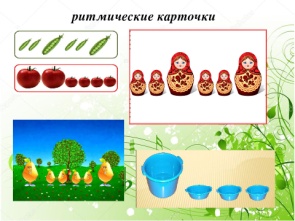 https://x-minus.me/track/397308/перепелочка«Перепелочка»